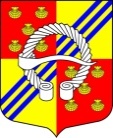 МУНИЦИПАЛЬНОЕ  ОБРАЗОВАНИЕБЕГУНИЦКОЕ СЕЛЬСКОЕ ПОСЕЛЕНИЕВОЛОСОВСКОГО МУНИЦИПАЛЬНОГО  РАЙОНАЛЕНИНГРАДСКОЙ  ОБЛАСТИСОВЕТ  ДЕПУТАТОВБЕГУНИЦКОГО СЕЛЬСКОГО ПОСЕЛЕНИЯР Е Ш Е Н И Е(сорок шестое заседание первого созыва)От 16.03.2023 года   № 224О внесении изменений в решение совета депутатов  от 29.09.2021 № 137 «Об утверждении Положения о муниципальном контроле в сфере благоустройства на территории муниципального образования Бегуницкое сельское поселение Волосовского муниципального района Ленинградской области»В соответствии с Федеральным законом от 31.07.2020 № 248-ФЗ «О государственном контроле (надзоре) и муниципальном контроле в Российской Федерации», Уставом муниципального образования Бегуницкое сельское поселение Волосовского муниципального района Ленинградской области, совет депутатов муниципального образования Бегуницкое сельское поселение Волосовского муниципального района Ленинградской области (далее - Совет депутатов)РЕШИЛ:1. Внести в решение совета депутатов от 29.09.2021 № 137 «Об утверждении Положения о муниципальном контроле в сфере благоустройства на территории муниципального образования Бегуницкое сельское поселение Волосовского муниципального района Ленинградской области» (далее – Решение) следующие изменения:1.1. Пункт 4.3. «Плановые контрольные мероприятия»  – утратил силу. 2. Опубликовать настоящее решение в официальном издании совета депутатов и администрации муниципального образования Бегуницкое сельское поселение «Бегуницкий вестник» и разместить на официальном сайте в информационно-телекоммуникационной сети интернет по адресу http://begunici.ru.3. Решение вступает в законную силу после его официального опубликования (обнародования).Глава муниципального образованияБегуницкого сельского поселения					        А.И. Минюк